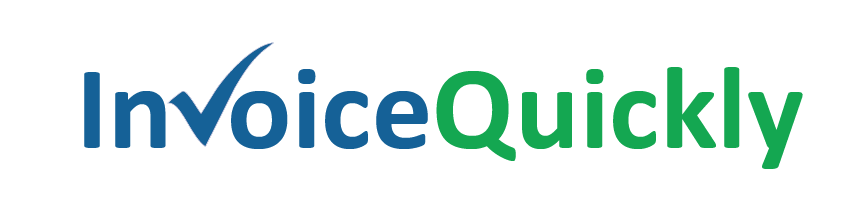 Your company nameYour company nameYour company nameYour company nameBILLED TO Client NameStreet addressCity, State CountryZIP Code123 Your StreetCity, State, Country, ZIP Code564-555-1234your@email.comyourwebsite.com123 Your StreetCity, State, Country, ZIP Code564-555-1234your@email.comyourwebsite.comDESCRIPTIONDESCRIPTIONUNIT COSTQTY/HR RATEAMOUNTYour item nameYour item name$01$0Your item nameYour item name$01$0Your item nameYour item name$01$0Your item nameYour item name$01$0Your item nameYour item name$01$0Your item nameYour item name$01$0Your item nameYour item name$01$0RECEIPT TOTAL$2000SUBTOTAL$0RECEIPT TOTAL$2000DISCOUNT$0(TAX RATE)0%TAX$0TOTAL$0Thanks for your Business!Thanks for your Business!